1stAICTE-ECI CHHATRA VISHWAKARMA AWARDS 2017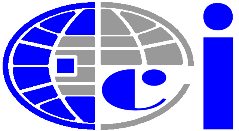 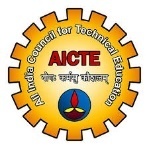 To be given away on the Vishwakarma Day, 17th September, 2017, NEW DELHILAST DATE FOR ENTRIES | 25.08.2017NOMINATION PROFORMA Please read the eligibility criteria and objectives of each category before filling up the application form and carefully go through the “Important instructions for submitting the nomination” section before submitting your application.(Please tick as appropriate)A:   For NomineeName of Team: Names of Team Members:Name of Single Point Of Contact (SPOC) of Team :Address with PIN Code of SPOC: Contact No.  of SPOC (Land Line & Mobile) E-mail of SPOC: ECI National Register enrolment Number of Team Members (If any) :Abstract (In max. 300 words) :B:   For Mentor/Teacher- InchargeName:Designation:Stream of Engineering:Qualification: Contact Details Address with PIN Code: Contact No. (Land Line & Mobile) : E-mail: C:   For InstituteName of Institute: Permanent AICTE Id:Address-    	City:	      	District:	 	     	State:Name of Principal:Contact No-	Mobile:		Land line:E-mail ID: (Attach lists of equipment)S. No.ActivityNumberNumber of UG/Diploma projects guided on similar area during the last three years, List of ideas to be included.Number of UG/ Diploma projects guided to solve problem of society during the last three years, List of ideas to be included.Number of research publications during last three years Student Feedback IndexDetail of achievement/award by students guided by the TeacherNumber of Awards/Patents (if any)